COLLEGE COUNCIL MEETING MINUTES 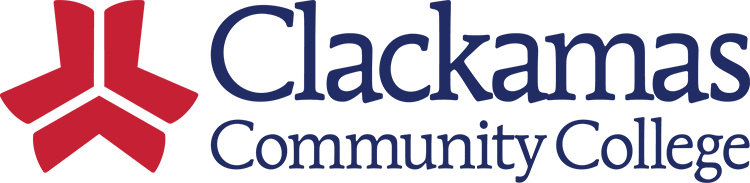 Date: February 3, 2023| Time: 12:00-1:30 PM | Location: ZOOM | Recorder: Kelly Wilshire         TOPIC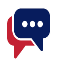 FacilitatorMeeting MinutesLand & Labor AcknowledgementJason KovacCollege Council opened with a time of acknowledgement and honor.Meeting MinutesKelly WilshireMinutes from the January 20, 2023 meeting have been posted for review. Please contact Kelly Wilshire with comments or corrections.Accreditation RoadshowJason Kovac/ Elizabeth CarneyAssociation ReportsAssociated Student GovernmentClassifiedAssociate FacultyFull-time FacultyAdministrative/ConfidentialASG/Kari – Massage day was brought to campus. They are going to be purchasing additional computers for students to check out. Gas cards, ASG fee grants are open until Monday. The grants deadline for spring term is the end of this month.Classified/Kelly Wilshire – Classified and Administration has started bargaining.Associate Faculty – No one thereFull-time Faculty/Kathryn Long – Retro pay has been reflected in the January paycheck. Regarding remote work ***********Get notes from Kat******** all FTF meeting is next week. Board of education meeting on February 15th. ****Nursing NOT Medical*****Administrative/Confidential/Kattie Riggs – New ambulace simulator demonstration on February 20th. March 15th from 4-5 first floor of Roger Rook before the BOE meeting will be an open house. March 16th is the all staff breakfast. Summer connections happening June 9th. Bond celebration will be this August possibly the 5th.Announcements Commencement will be on June 16th.Library hours are changing this term. DW Wood – online learning consortium will support registration for their workshops. Online.clackamas.edu you can see the Professional Development Center and you pick the workshops you want to attend and the OLET department will take care of the registration.